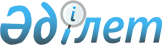 Меркі аудандық мәслихатының "Меркі ауданы бойынша коммуналдық қалдықтардың түзілу, жинақтау нормаларын және тұрмыстық қатты қалдықтарды жинауға, кәдеге жаратуға, әкетуге және көмуге арналған тарифтерді бекіту туралы" 2019 жылғы 19 шілдедегі №49-4 шешімнің күші жойылды деп тану туралыЖамбыл облысы Меркі аудандық мәслихатының 2023 жылғы 28 шілдедегі № 6-3 шешімі. Жамбыл облысы департаментінде 2023 жылғы 1 тамызда № 5068 болып тіркелді
      Қазақстан Республикасының "Құқықтық актілер туралы" Заңының 27 бабына сәйкес Меркі аудандық мәслихаты ШЕШТІ:
      1. Меркі аудандық мәслихатының "Меркі ауданы бойынша коммуналдық қалдықтардың түзілу, жинақтау нормаларын және тұрмыстық қатты қалдықтарды жинауға, кәдеге жаратуға, әкетуге және көмуге арналған тарифтерді бекіту туралы" 2019 жылғы 19 шілдедегі №49-4 шешімнің (Нормативтік құқықтық актілерді мемлекеттік тіркеу тізілімінде №4284 болып тіркелген) күші жойылды деп танылсын.
      2. Осы шешім оның алғашқы ресми жарияланған күнінен кейін күнтізбелік он күн өткен соң қолданысқа енгізіледі.
					© 2012. Қазақстан Республикасы Әділет министрлігінің «Қазақстан Республикасының Заңнама және құқықтық ақпарат институты» ШЖҚ РМК
				
      Меркі аудандық 

      мәслихат төрағасы 

М. Кокрекбаев
